Wear Nitrile gloves during crystal wrappingComponents needed for wrapping a c rystal, crystal, pre-shaped ESR reflective foil, and Tedlar. 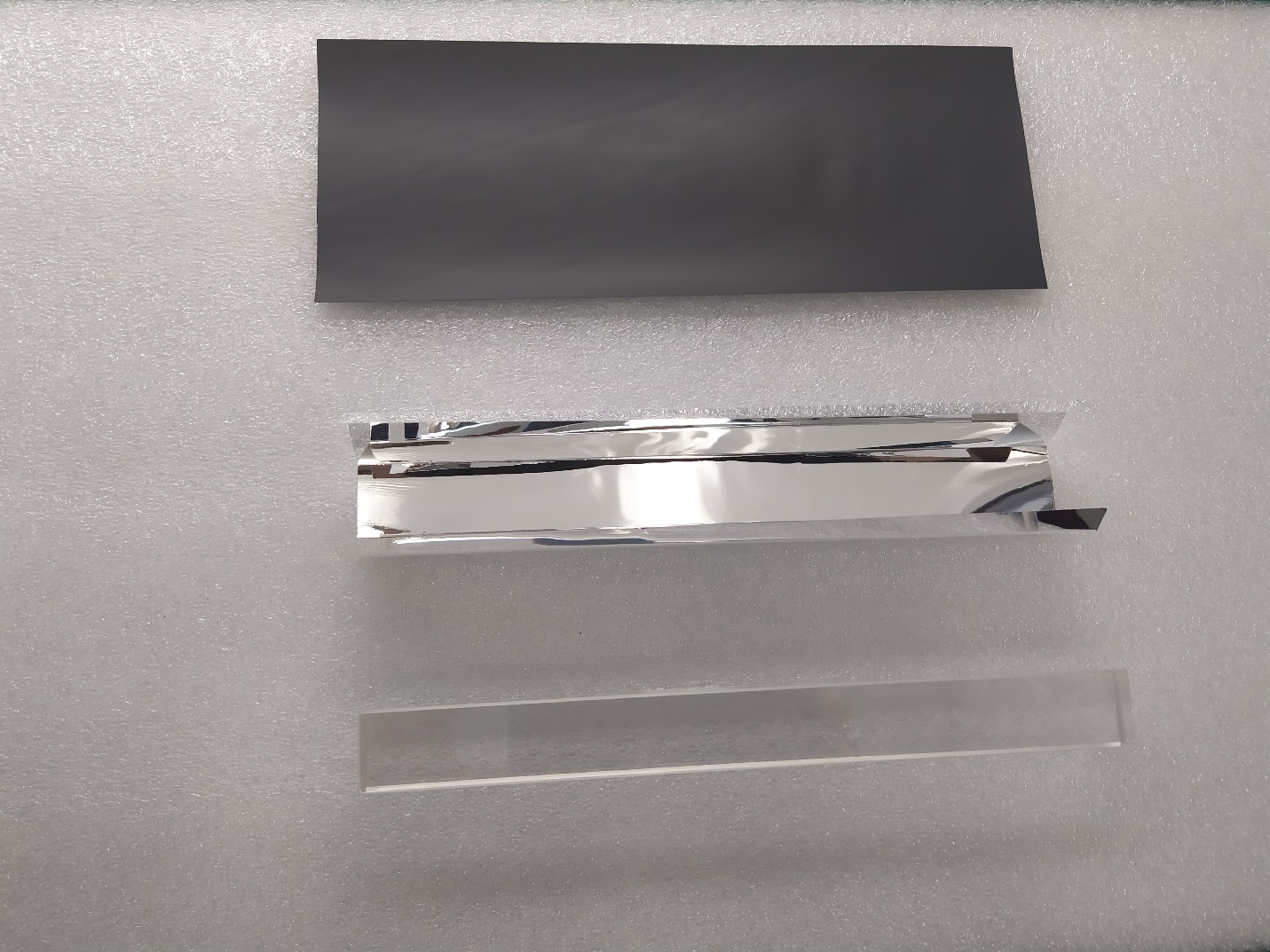 Remove dust from ESR, use air dusterPlace crystal into the ESR reflective foil .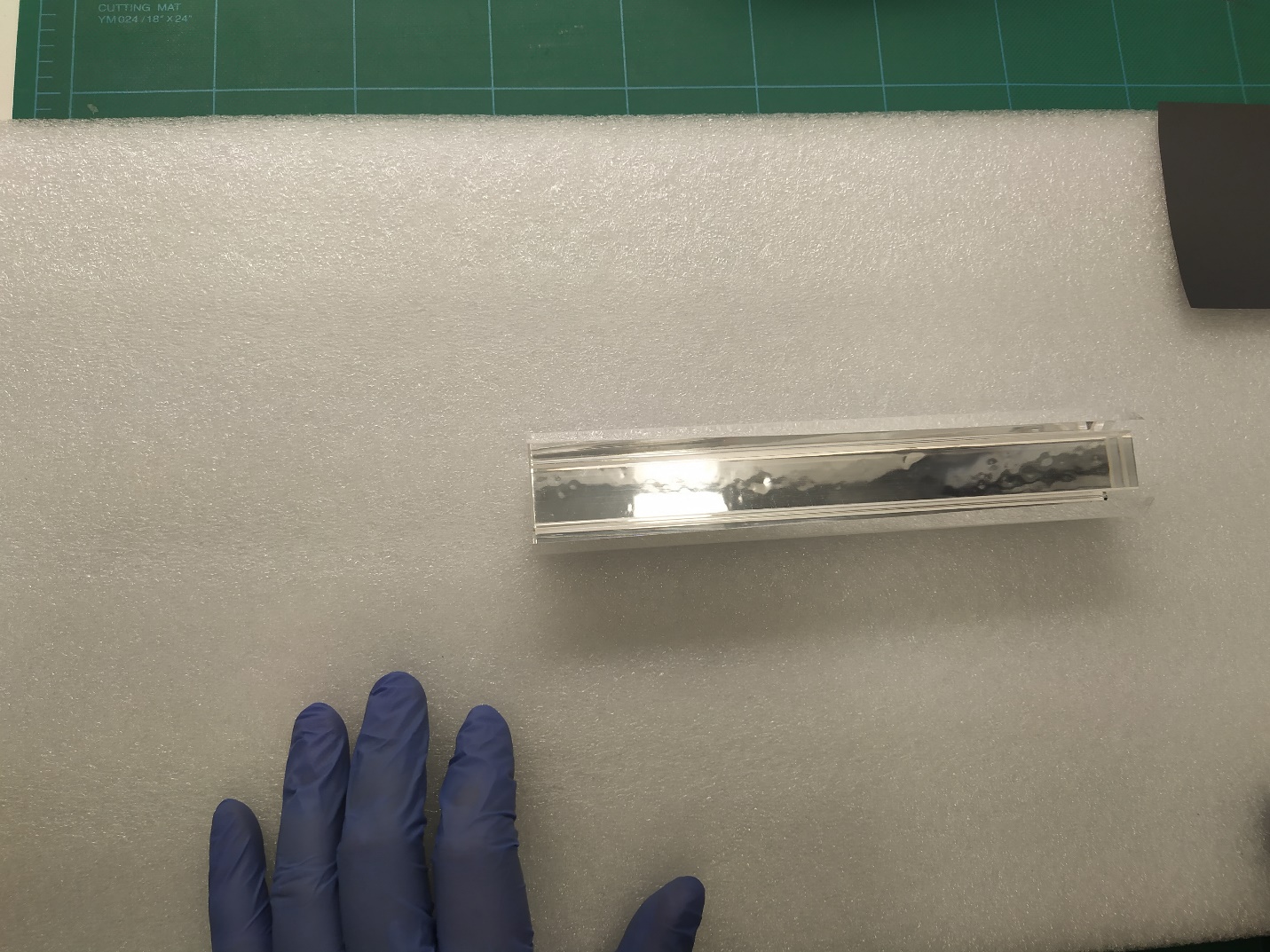 Tape closed the ESR form with green 3M tapePlace Crystal wrapped with ESR onto Tedlar, leave about ~3mm of material past the front end of the crystalTape closed the Tedlar with green 3M tape.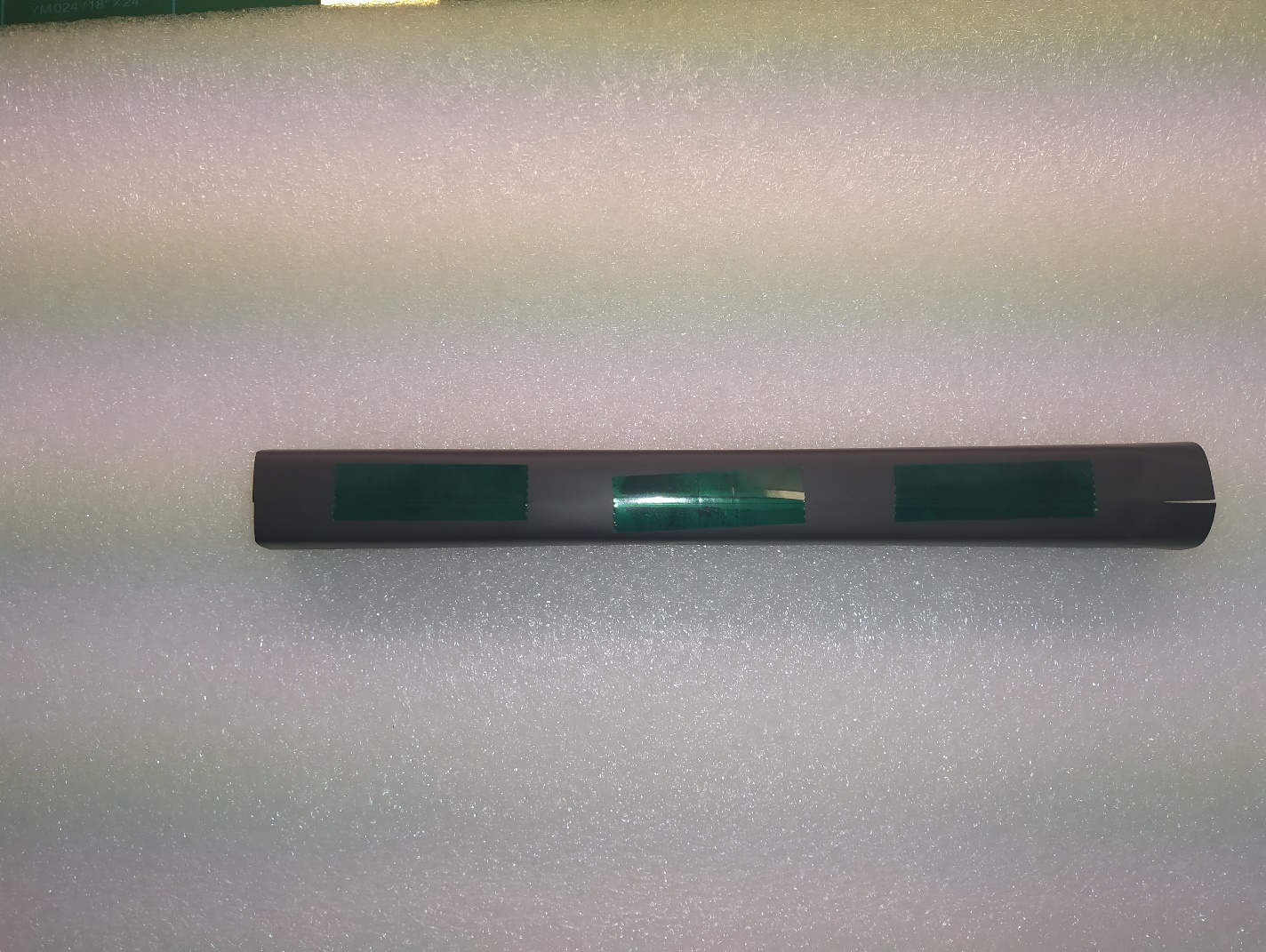 Mount the wrapped crystal in the vertical clamps.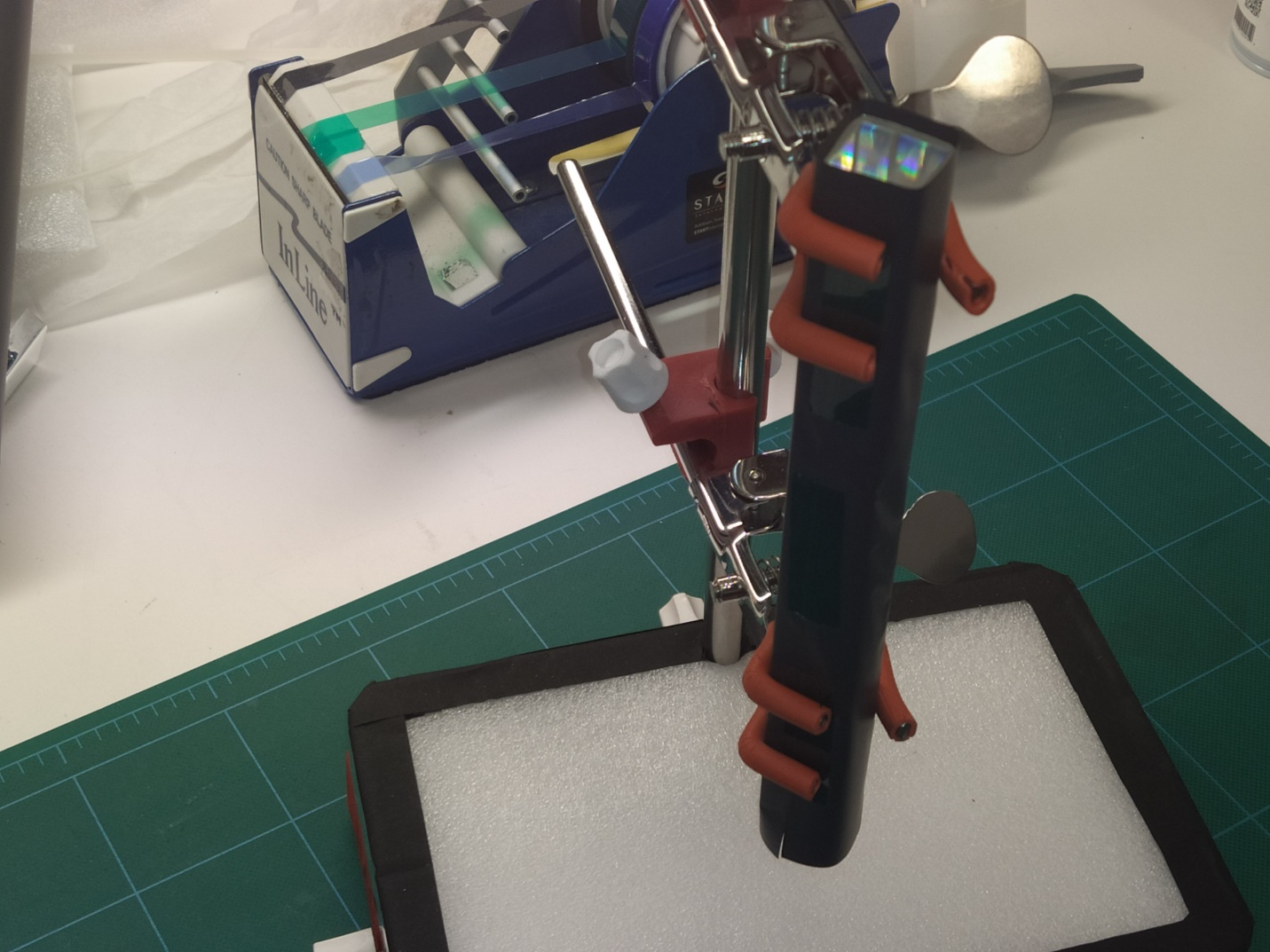 Place front end reflector on crystal endcap and cut 4 slits in the corners of the wrapper. 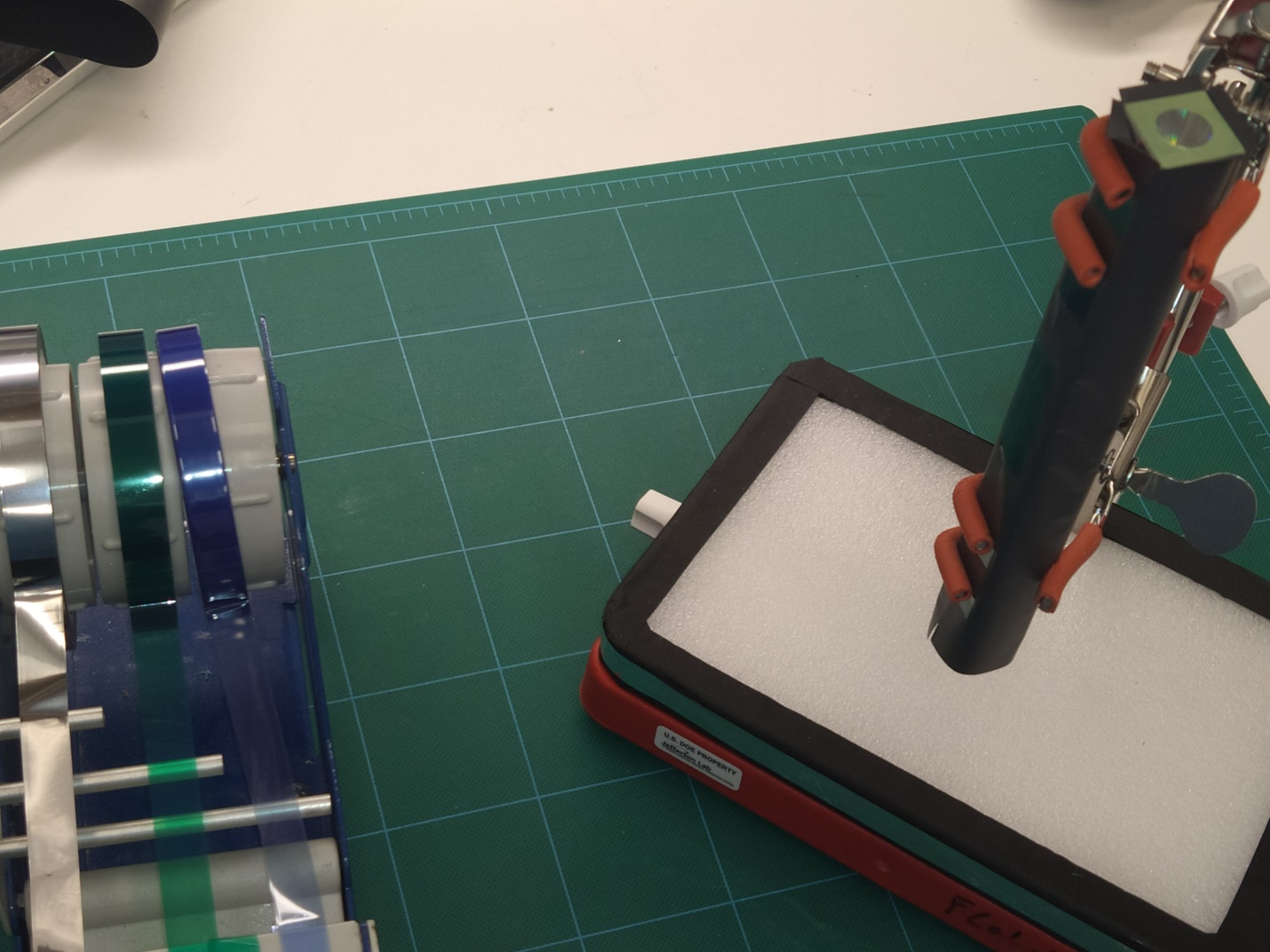 Fold and tape edges of the Tedlar  with green 3M tape on the corners.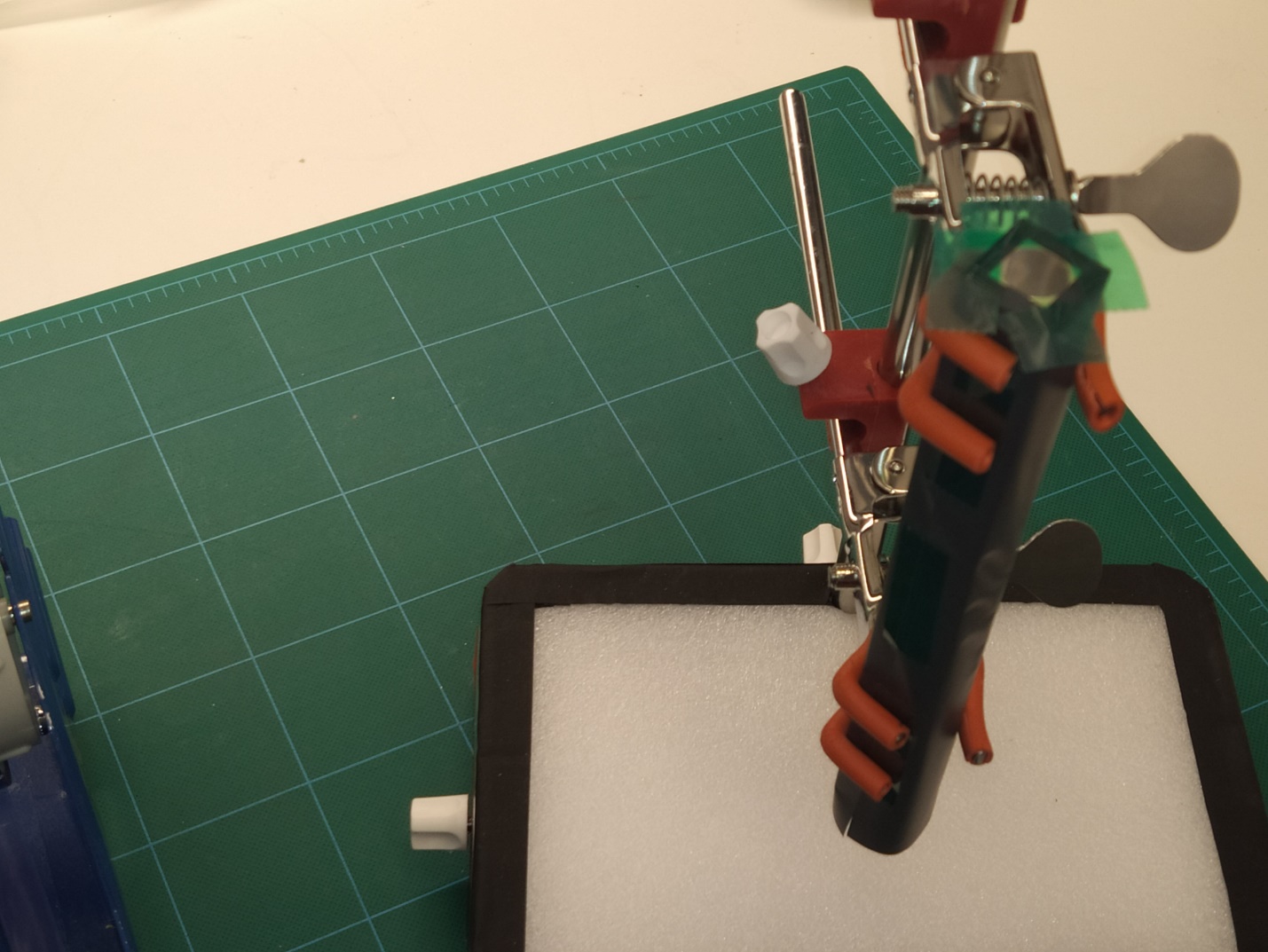 Trim off the excess of the tape, take the wrapped crystal from the vertical clamp.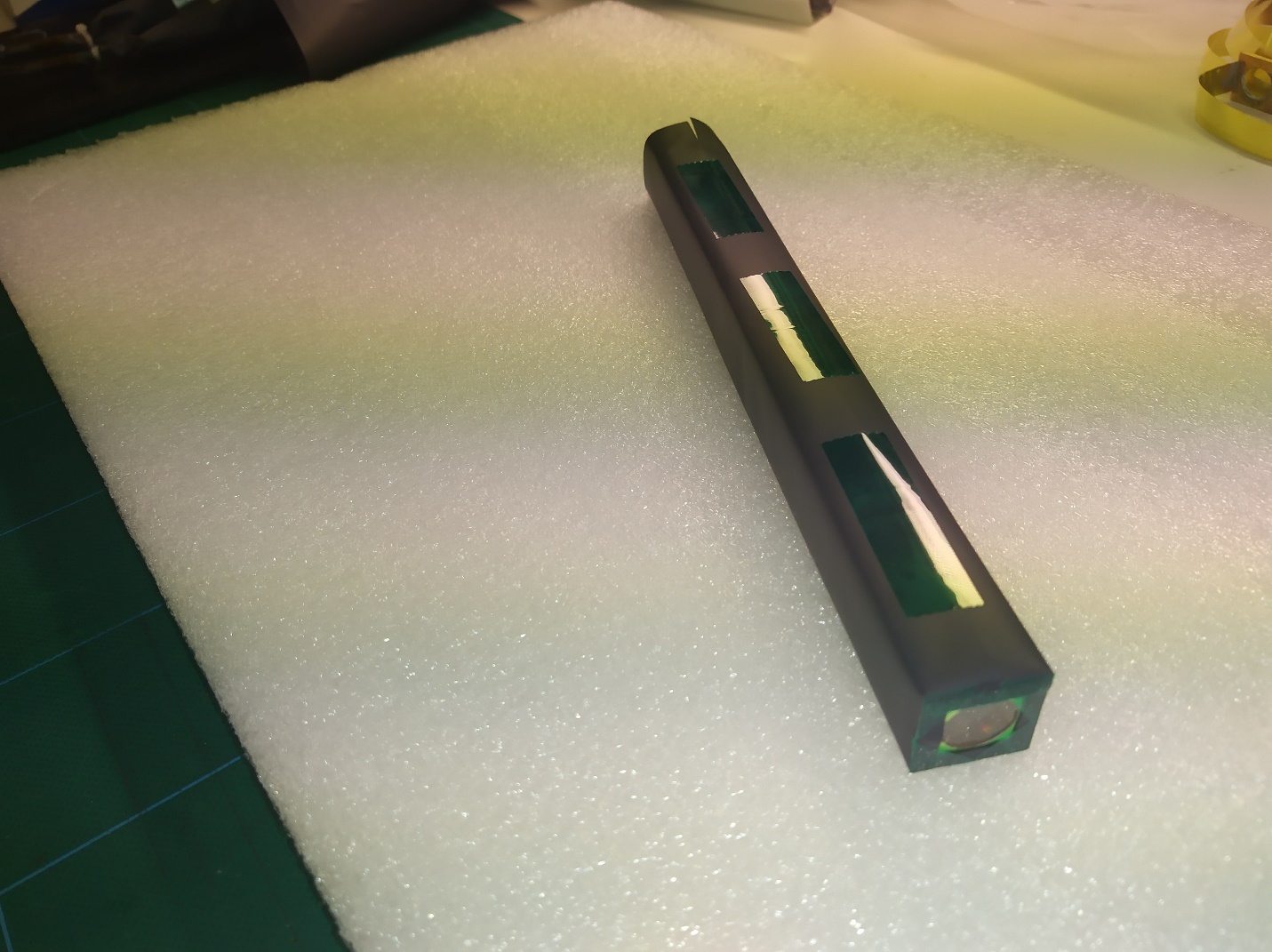 